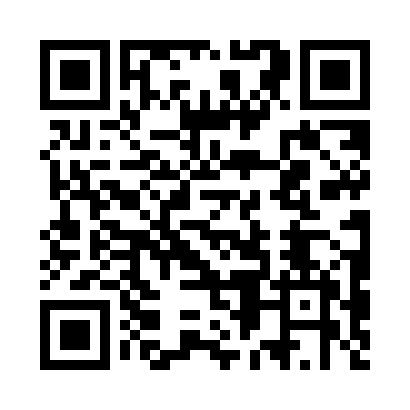 Ramadan times for Tryl, PolandMon 11 Mar 2024 - Wed 10 Apr 2024High Latitude Method: Angle Based RulePrayer Calculation Method: Muslim World LeagueAsar Calculation Method: HanafiPrayer times provided by https://www.salahtimes.comDateDayFajrSuhurSunriseDhuhrAsrIftarMaghribIsha11Mon4:114:116:0911:553:445:425:427:3312Tue4:094:096:0611:553:465:445:447:3513Wed4:064:066:0411:543:475:465:467:3714Thu4:034:036:0111:543:495:485:487:3915Fri4:014:015:5911:543:505:505:507:4116Sat3:583:585:5611:543:525:525:527:4317Sun3:553:555:5411:533:535:545:547:4518Mon3:523:525:5211:533:555:555:557:4719Tue3:503:505:4911:533:565:575:577:5020Wed3:473:475:4711:523:585:595:597:5221Thu3:443:445:4411:523:596:016:017:5422Fri3:413:415:4211:524:016:036:037:5623Sat3:383:385:3911:514:026:056:057:5824Sun3:353:355:3711:514:046:076:078:0125Mon3:323:325:3411:514:056:086:088:0326Tue3:303:305:3211:514:076:106:108:0527Wed3:273:275:3011:504:086:126:128:0828Thu3:243:245:2711:504:096:146:148:1029Fri3:213:215:2511:504:116:166:168:1230Sat3:183:185:2211:494:126:186:188:1531Sun4:144:146:2012:495:147:197:199:171Mon4:114:116:1712:495:157:217:219:192Tue4:084:086:1512:485:167:237:239:223Wed4:054:056:1312:485:187:257:259:244Thu4:024:026:1012:485:197:277:279:275Fri3:593:596:0812:485:207:297:299:296Sat3:563:566:0512:475:227:307:309:327Sun3:523:526:0312:475:237:327:329:358Mon3:493:496:0112:475:247:347:349:379Tue3:463:465:5812:465:257:367:369:4010Wed3:423:425:5612:465:277:387:389:43